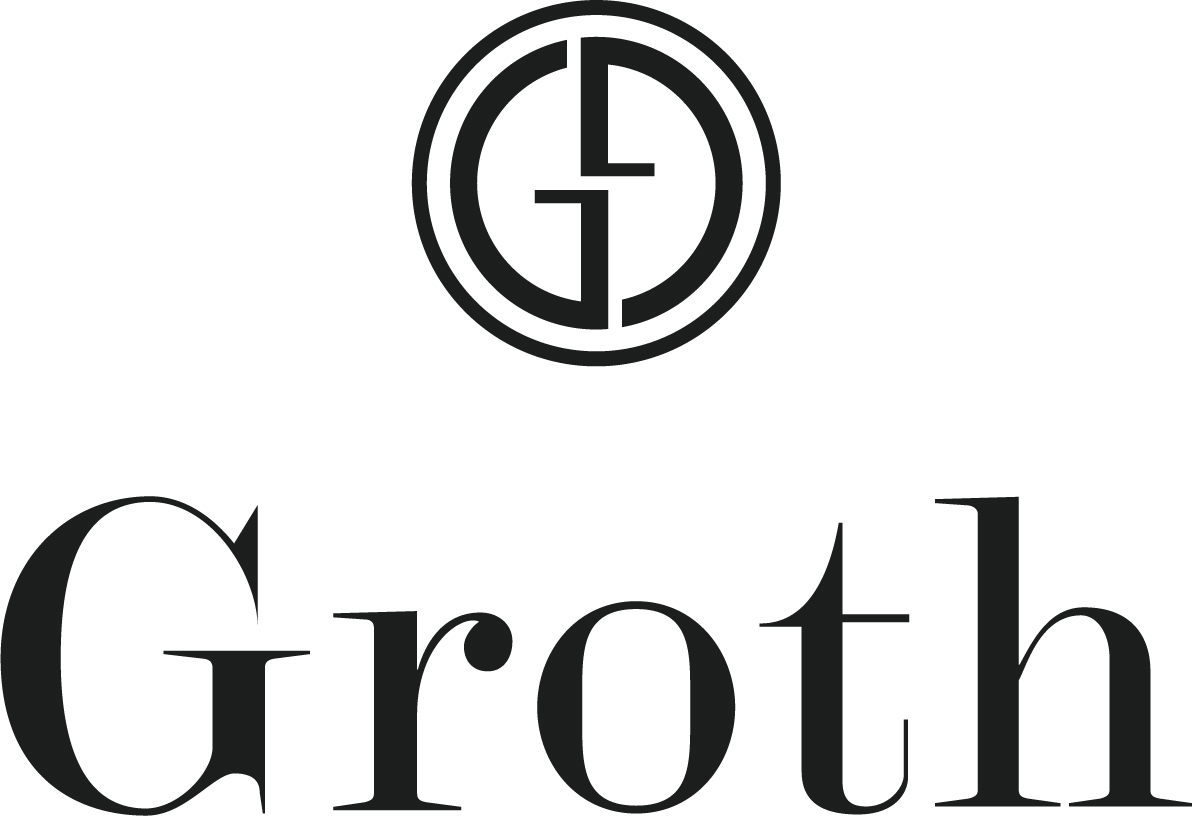 PRICE LISTCurrent Release Wines2019 Sauvignon Blanc, Napa Valley$24.00 Retail$20.40 Groth Wine Society2018 Chardonnay: Hillview Vineyard, Napa Valley$35.00 Retail$29.75 Groth Wine Society2016 Cabernet Sauvignon, Oakville$65.00 Retail$55.25 Groth Wine Society2016 Reserve Cabernet Sauvignon, Oakville$150.00 Retail$127.50 Groth Wine SocietyCurrent Release Large Format Wines2016 Reserve Cabernet Sauvignon, Oakville 1.5L Magnum$300.00 Retail$255.00 Groth Wine Society2016 Reserve Cabernet Sauvignon, Oakville 3L$615.00 Retail$522.75 Groth Wine Society2016 Cabernet Sauvignon, Oakville 1.5L Magnum$130.00 Retail$110.50 Groth Wine Society2016 Cabernet Sauvignon, Oakville 3L$275.00 Retail $233.75 Groth Wine SocietyLibrary Reserve Wines2014 Reserve Cabernet Sauvignon, Oakville$155.00 Retail$131.75 Groth Wine Society2011 Reserve Cabernet Sauvignon, Oakville 1.5L Magnum$340.00 Retail$289.00 Groth Wine SocietyLibrary Wines2005 Cabernet Sauvignon, Oakville$115.00 Retail$97.75 Groth Wine Society“Oakville Collection” Two bottles each of 2011, 2012, 2013$475.00 Retail$403.75 Groth Wine SocietyOakville Cabernet Sauvignon in Groth Wooden BoxPlease inquire about additional library vintages & large format offeringsGroth Wine Society:The Groth family of wine clubs. 
Ask your host for more details.We Are Unable to Ship to:AL, IN, KY, LA, ME, MS, UT, WV, WY